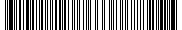 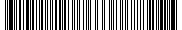 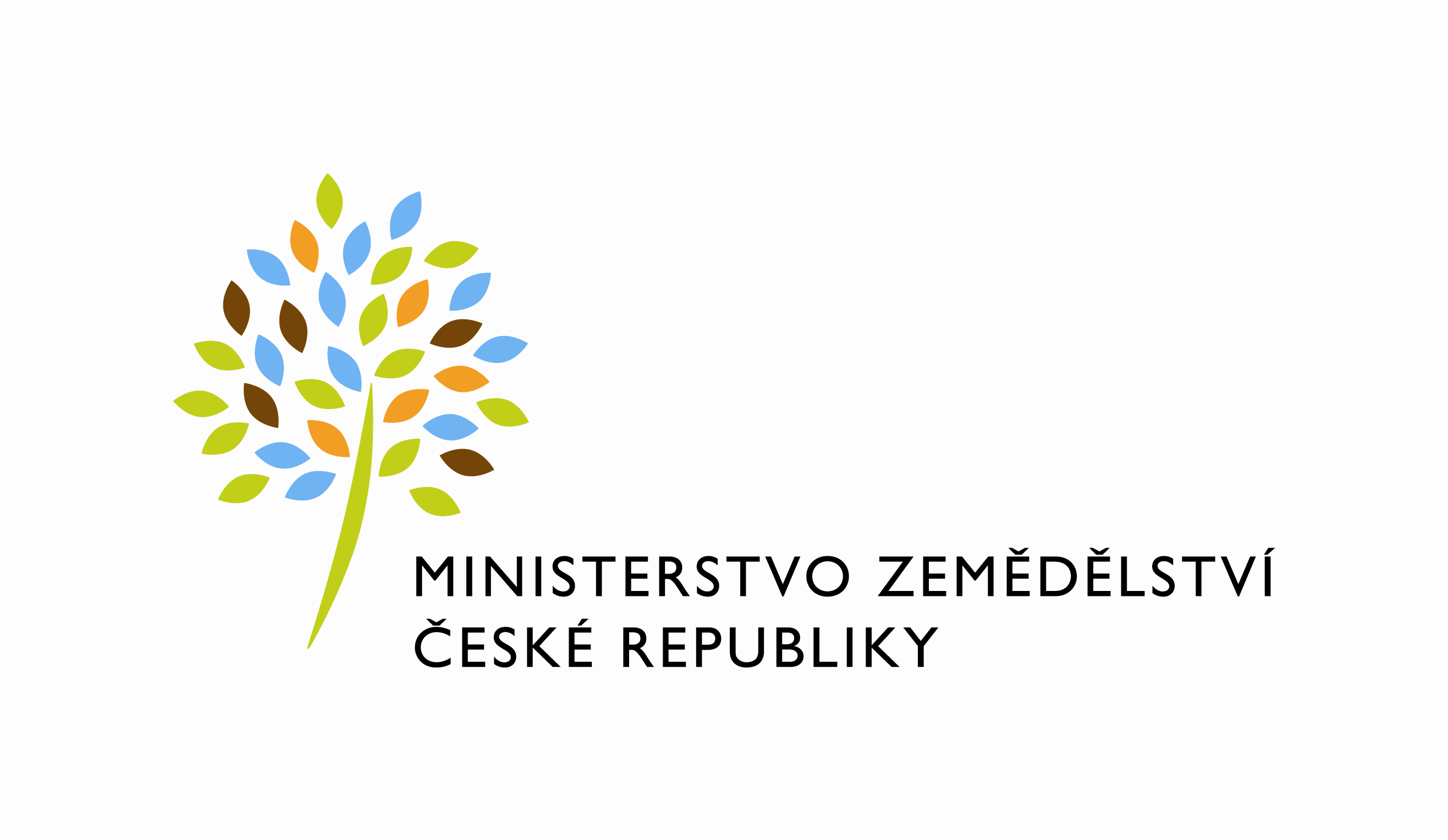 SP. ZN.:	4VZ9626/2020-11141NAŠE Č. J.:	MZE-12134/2024-11141DODATEK č. 1keSMLOUVĚ NA ZAJIŠTĚNÍ  SPRÁVY ADMINISTRATIVNÍ BUDOVY – PALÁNEK 250/1, 682 01 VYŠKOV  č. dodatku v DMS : 430-2020-11141/1(dále jen „dodatek č. 1“)uzavřený podle § 1746 odst. 2 zákona č. 89/2012 Sb., občanský zákoník, ve znění pozdějších předpisů (dále jen „občanský zákoník“) Smluvní stranyObjednatel:Česká republika – Ministerstvo zemědělství Sídlo: Těšnov 65/17, 110 00 Praha 1Zastoupená: Mgr. Pavlem Brokešem, ředitelem odboru vnitřní správy		IČO: 00020478DIČ: CZ00020478 Bankovní spojení: Česká národní banka Praha 1	Číslo účtu: 1226001/0710Ve věcech technických: Mgr. Miriam Poláková, Kotlářská 931/53, 602 00 Brno Tel:     +420 606 036 571e-mail: miriam.polakova@mze.cz(dále jen jako „Objednatel“)aDodavatel:DIVERSE Service s.r.o.Sídlo: Tyršova 258, 664 42 ModřiceIČO: 02062623DIČ: CZ02062623Zapsaná v obchodním rejstříku vedeném Krajským soudem v Brně, oddíl C vložka 82893Plátce DPHZastoupena: xxxxxxxxxxxxxxxx, jednatel společnostiBankovní spojení: FIO Banka, a.s. Číslo účtu: 8207061237/2010              (dále jen jako „Dodavatel“) (společně dále jen „smluvní strany“)Dne 24.6.2020 smluvní strany uzavřely s účinností ode dne 1.11.2020 Smlouvu na zajištění správy administrativní budovy – Palánek 250/1, 682 01 Vyškov č. smlouvy v DMS 430-2020-11141, (dále jen Smlouva), která je ve prospěch objednatele zapsaná v katastru nemovitostí vedeném Katastrálním úřadem pro Jihomoravský kraj, Katastrální pracoviště Vyškov na listu vlastnictví č. 650, stojící na parcele č. 2064/96. V souladu s článkem 13. bodem 13.1.  Smlouvy  se  smluvní strany dohodly takto:Znění Článku 4. bodu 4.7.  Smlouvy se zrušuje a  v souladu s nařízením vlády č. 369/2023 Sb.,  se  nahrazuje tímto Dodatkem č. 1, který zní:             V případě navýšení aktuální výše základní hodinové sazby druhé skupiny zaručené minimální mzdy o více než 15 % od účinnosti smlouvy, příp. od posledního navýšení smluvní ceny, může Dodavatel podat žádost o navýšení smluvní ceny. Objednatel žádost o navýšení smluvní ceny posoudí a rozhodne, zda bude danou žádost akceptovat. V případě, že bude žádost Objednatelem akceptována, budou veškeré změny uskutečněny po vzájemné dohodě smluvních stran formou písemných vzestupně číslovaných dodatků, podepsaných oprávněnými zástupci obou smluvních stran.  Výsledná Dodavatelem nabídnutá hodinová sazba za služby naceněné hodinovými sazbami tj. hospodářská správa dle bodu 2.2.2. smlouvy dále blíže specifikovaný v příloze č. 1 smlouvy bude upravena podle vzorce, který bude reflektovat zaručenou hodinovou mzdu v době vyhlášení veřejné zakázky a hodnotu aktuální k datu žádosti, kdy se bude jednat o maximální možnou změnu (navýšení), a to takto: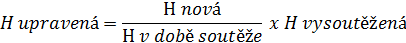 H nová = hodnota zaručené mzdy v době podání žádosti o úpravu smluvní cenyH v době soutěže = hodnota zaručené mzdy v době vyhlášení veřejné zakázkyH vysoutěžená = nabídková hodnota za jednu hodinu práce uvedená v cenové nabídce veřejné                        zakázkyEventuální navýšení ceny je možné provést jen za dodržení ustanovení § 222 zákona 
č. 134/2016 Sb., o zadávání veřejných zakázek, ve znění pozdějších předpisů3) Tento Dodatek č. 1 nabývá platnosti dnem podpisu druhé ze smluvních stran. Dodatek č. 1 nabývá účinnosti dnem 1.4.2024, pokud bude nejpozději k tomuto datu uveřejněn v registru smluv, a nestane-li se tak, nabude Dodatek č. 1 účinnosti dnem jejího uveřejnění v registru smluv.4) Ostatní ustanovení Smlouvy zůstávají nezměněna.5) Dodatek č. 1 je vyhotoven ve dvou stejnopisech, z nichž objednatel a dodavatel obdrží po jednom stejnopise.6) Smluvní strany prohlašují, že se s tímto Dodatkem č. 1  seznámily a na důkaz své svobodné a určité vůle ji níže uvedeného dne, měsíce a roku podepisují.7) Dodavatel  svým podpisem níže potvrzuje, že souhlasí s tím, aby obraz tohoto Dodatku č. 1včetně jejích příloh a příp. dodatků a metadat k této smlouvě byly  uveřejněny v registru smluv v souladu se zákonem č. 340/2015 Sb., o zvláštních podmínkách účinnosti některých smluv, uveřejňování těchto smluv a o registru smluv, ve znění pozdějších předpisů. Smluvní strany se dohodly, že podklady dle předchozí věty odešle za účelem jejich zveřejnění správci registru smluv objednatel.  V Praze dne:  6.3.2024                                                           V Modřicích dne :15.2.2024      ………………………………                                      ……………………………….                Objednatel:                                                                 Dodavatel:         Česká republika - Ministerstvo zemědělství		  DIVERSE Service s.r.o.                                 Mgr. Pavel Brokeš                                                          xxxxxxxxxxxxxxx         ředitel odboru vnitřní správy                                                    jednatel společnosti